1. 點選左下角的「開始」。
2. 再點選「設定」。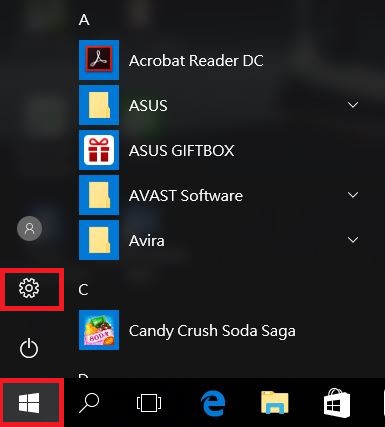 3. 點選「更新與安全性」。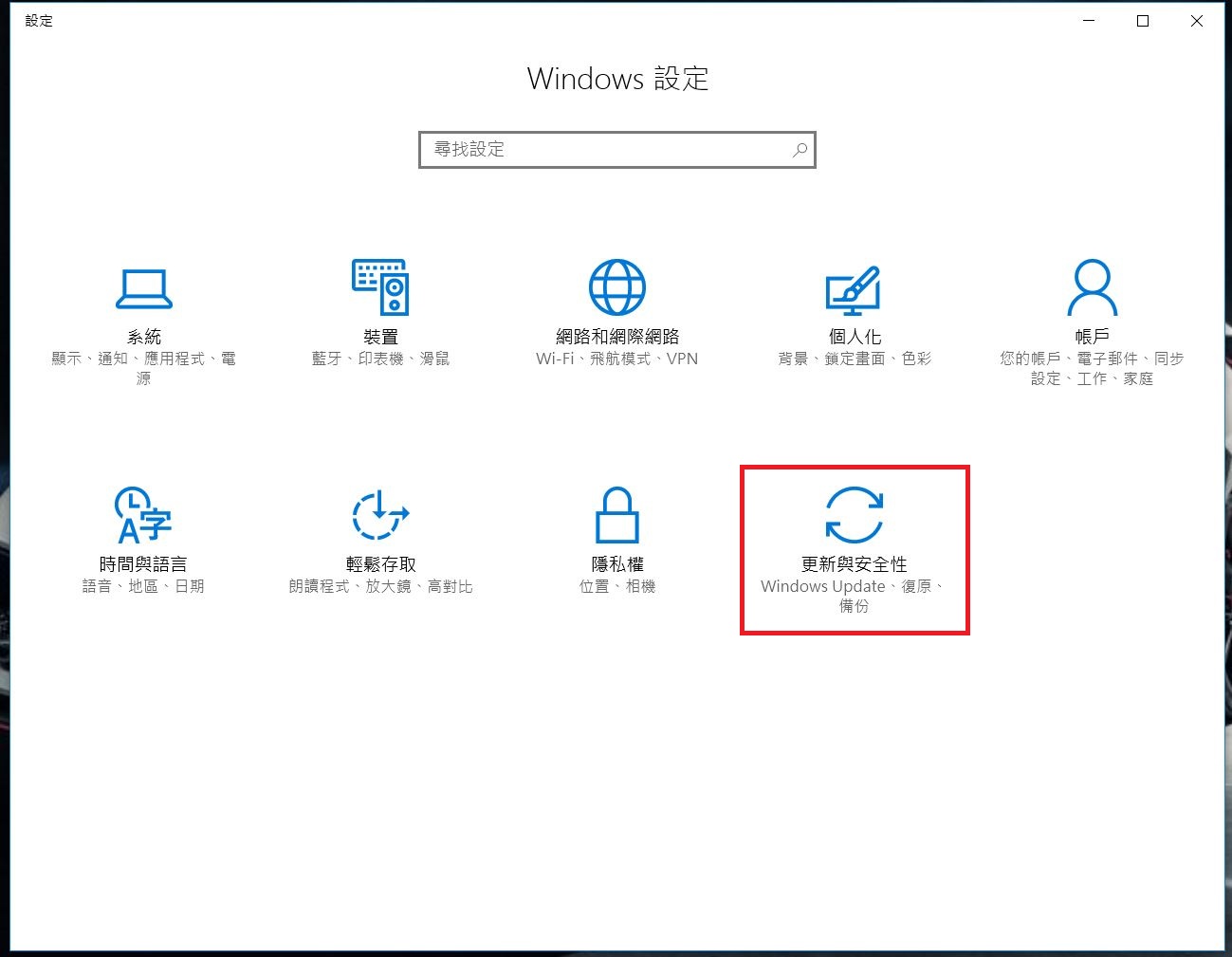 4. 點選「檢查更新」。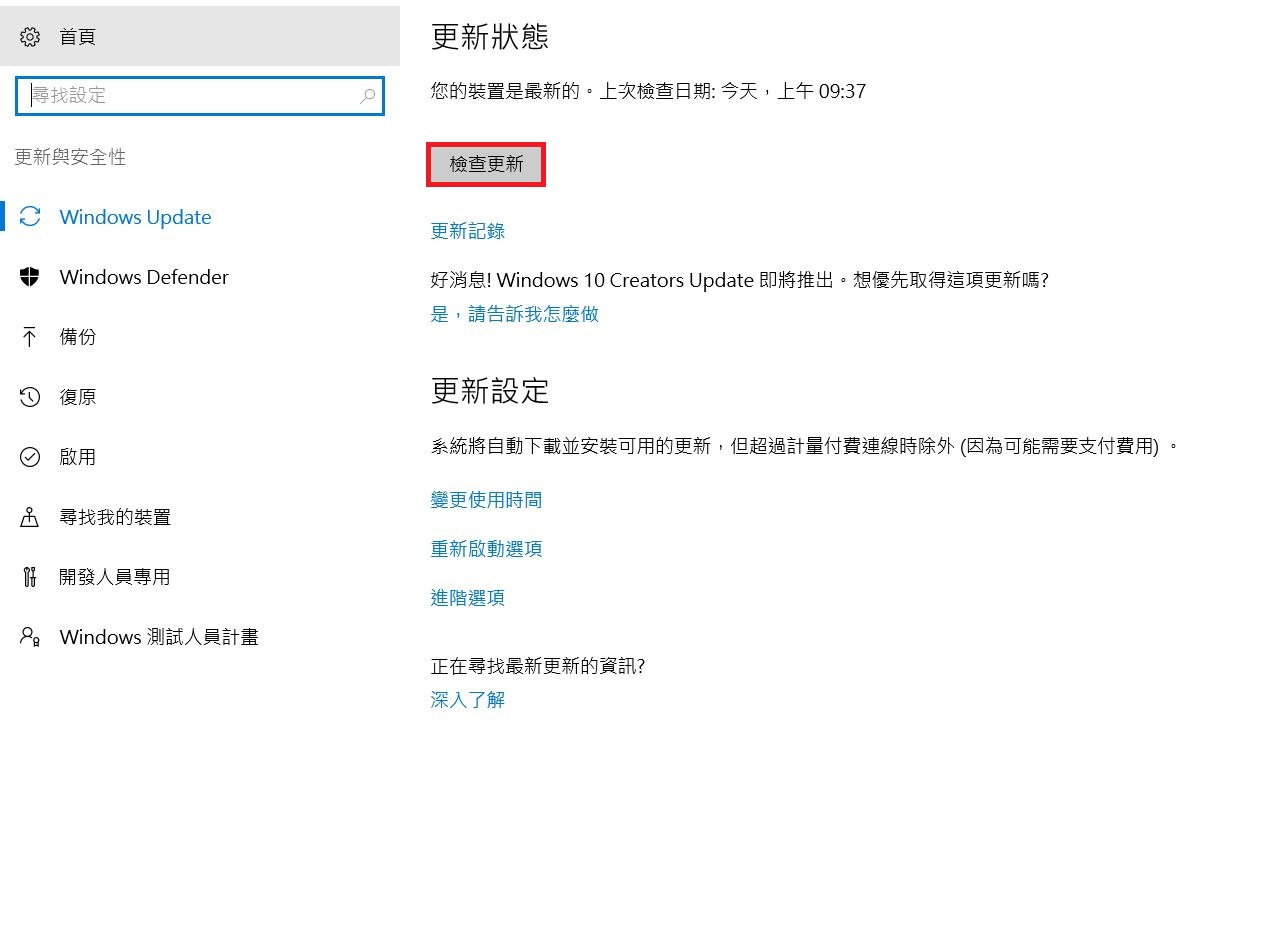 5. 正在下載更新，請稍候。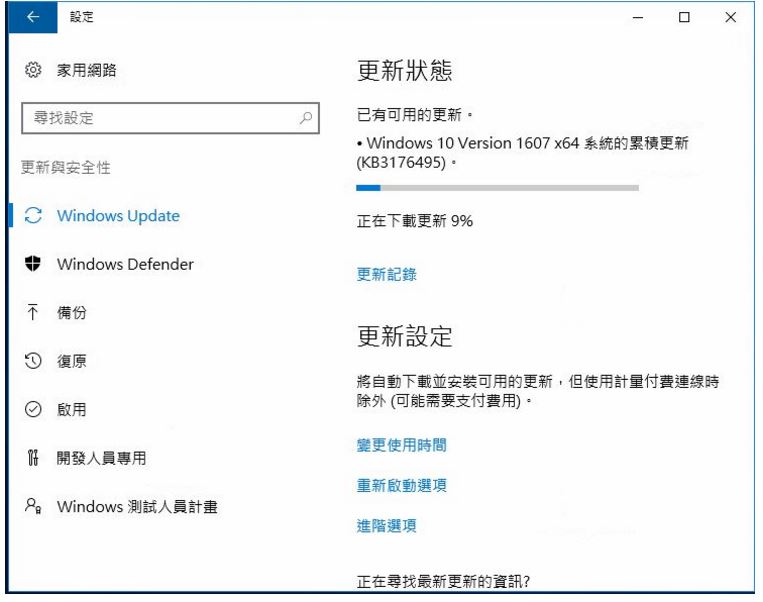 6. 點選「立即重新啟動」以套用更新內容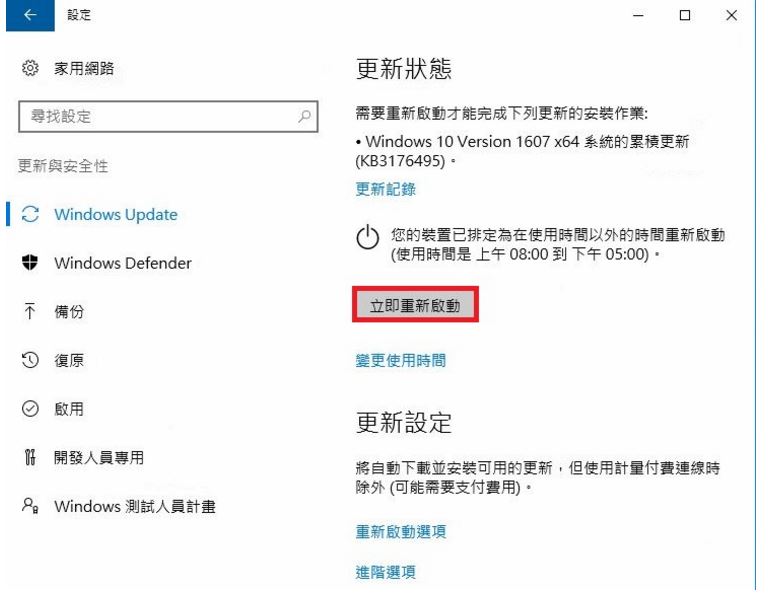 PS:更新時請連接網路。